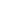 COMPANY NAMECOMPANY NAMEDATE:DATE:Send to:From:Attention:Office Location:Office Location:Phone Number:Fax Number:Number of Pages, Including Cover:❑ URGENT	❑ REPLY ASAP	❑ PLEASE COMMENT            ❑ PLEASE REVIEW	❑ FOR YOUR INFORMATION❑ URGENT	❑ REPLY ASAP	❑ PLEASE COMMENT            ❑ PLEASE REVIEW	❑ FOR YOUR INFORMATIONCOMMENTS:COMMENTS:fax coverfax coverCompany NameStreet Address, City, ST  ZIP Code Countryphone number  |  fax numbere-mail address  |  Web siteCompany NameStreet Address, City, ST  ZIP Code Countryphone number  |  fax numbere-mail address  |  Web site